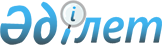 О внесении дополнений и изменений в некоторые решения Правительства Республики КазахстанПостановление Правительства Республики Казахстан от 11 июня 2008 года N 576

      Правительство Республики Казахстан ПОСТАНОВЛЯЕТ: 

      1. Утвердить прилагаемые дополнения и изменения, которые вносятся в некоторые решения Правительства Республики Казахстан. 

      2. Настоящее постановление вводится в действие со дня подписания.       Премьер-Министр 

      Республики Казахстан                       К. Масимов Утверждены         

постановлением Правительства 

Республики Казахстан    

от 11 июня 2008 года N 576  

Дополнения и изменения, которые вносятся в некоторые 

решения Правительства Республики Казахстан 

      1. В постановлении Правительства Республики Казахстан от 23 февраля 2006 года N 117 "О мерах по реализации Указа Президента Республики Казахстан от 28 января 2006 года N 50" (САПП Республики Казахстан, 2006 г., N 7, ст. 53): 

      в Меморандуме об основных принципах деятельности акционерного общества "Казахстанский холдинг по управлению государственными активами "Самрук", утвержденном указанным постановлением: 

      в разделе 5. "Взаимоотношения между Правительством Республики Казахстан и АО "Холдинг "Самрук": 

      абзац первый после слов "Премьер-Министром Республики Казахстан" дополнить словами "либо Заместителем Премьер-Министра Республики Казахстан". 

      2. В постановлении Правительства Республики Казахстан от 15 апреля 2006 года N 286 "О мерах по реализации Указа Президента Республики Казахстан от 16 марта 2006 года N 65": 

      в Меморандуме об основных принципах деятельности акционерного общества "Фонд устойчивого развития "Қазына", утвержденном указанным постановлением: 

      в разделе 6. "Взаимоотношения между Правительством Республики Казахстан и АО "Қазына": 

      абзац первый после слов "Премьер-Министром Республики Казахстан" дополнить словами "либо Заместителем Премьер-Министра Республики Казахстан". 

      3. В постановлении Правительства Республики Казахстан от 23 декабря 2006 года N 1247 "О мерах по реализации Указа Президента Республики Казахстан от 11 декабря 2006 года N 220" (САПП Республики Казахстан, 2006 г., N 49, ст. 518): 

      в Меморандуме об основных принципах деятельности акционерного общества "Национальный холдинг "КазАгро", утвержденном указанным постановлением: 

      в разделе 5-1. "Взаимоотношения между Правительством Республики Казахстан и AO "Нацхолдинг "КазАгро": 

      абзац первый после слов "Премьер-Министром Республики Казахстан" дополнить словами "либо Заместителем Премьер-Министра Республики Казахстан". 

      4. В постановлении Правительства Республики Казахстан от 14 марта 2007 года N 192 "Об утверждении Меморандума об основных принципах деятельности акционерного общества "Национальная компания "Социально-предпринимательская корпорация "Сарыарка": 

      в Меморандуме об основных принципах деятельности акционерного общества "Национальная компания "Социально-предпринимательская корпорация "Сарыарка", утвержденном указанным постановлением: 

      в разделе 6. "Взаимоотношения между Правительством Республики Казахстан и АО "НК "СПК "Сарыарка": 

      абзац первый после слов "Премьер-Министром Республики Казахстан" дополнить словами "либо Заместителем Премьер-Министра Республики Казахстан". 

      5. В постановлении Правительства Республики Казахстан от 19 октября 2007 года N 970 "Об утверждении меморандумов об основных принципах деятельности акционерных обществ "Национальная компания "Социально-предпринимательская корпорация "Тобол", "Национальная компания "Социально-предпринимательская корпорация "Каспий", "Национальная компания "Социально-предпринимательская корпорация "Батыс": 

      1) в Меморандуме об основных принципах деятельности акционерного общества "Национальная компания "Социально-предпринимательская корпорация "Тобол", утвержденном указанным постановлением: 

      в разделе 6. "Взаимоотношения между Правительством Республики Казахстан и АО "НК "СПК "Тобол": 

      абзац первый после слов "Премьер-Министром Республики Казахстан" дополнить словами "либо Заместителем Премьер-Министра Республики Казахстан"; 

      2) в Меморандуме об основных принципах деятельности акционерного общества "Национальная компания "Социально-предпринимательская корпорация "Каспий", утвержденном указанным постановлением: 

      в разделе 6. "Взаимоотношения между Правительством Республики Казахстан и АО "НК "СПК "Каспий": 

      абзац первый после слов "Премьер-Министром Республики Казахстан" дополнить словами "либо Заместителем Премьер-Министра Республики Казахстан"; 

      3) в Меморандуме об основных принципах деятельности акционерного общества "Национальная компания "Социально-предпринимательская корпорация "Батыс", утвержденном указанным постановлением: 

      в разделе 6. "Взаимоотношения между Правительством Республики Казахстан и АО "НК "СПК "Батыс": 

      абзац первый после слов "Премьер-Министром Республики Казахстан" дополнить словами "либо Заместителем Премьер-Министра Республики Казахстан". 

      6. В постановлении Правительства Республики Казахстан от 19 мая 2007 года N 392 "Об утверждении меморандумов об основных принципах деятельности акционерных обществ "Национальная компания "Социально-предпринимательская корпорация "Epтіc", "Национальная компания "Социально-предпринимательская корпорация "Жетісу", "Национальная компания "Социально-предпринимательская корпорация "Оңтүстік": 

      1) в Меморандуме об основных принципах деятельности акционерного общества "Национальная компания "Социально-предпринимательская корпорация "Epтіc", утвержденном указанным постановлением: 

      в разделе 6. "Взаимоотношения между Правительством Республики Казахстан и АО "НК "СПК "Epтіc": 

      абзац первый после слов "Премьер-Министром Республики Казахстан" дополнить словами "либо Заместителем Премьер-Министра Республики Казахстан"; 

      2) в Меморандуме об основных принципах деятельности акционерного общества "Национальная компания "Социально-предпринимательская корпорация "Жетісу", утвержденном указанным постановлением: 

      в разделе 6. "Взаимоотношения между Правительством Республики Казахстан и АО "НК "СПК "Жетісу": 

      абзац первый после слов "Премьер-Министром Республики Казахстан" дополнить словами "либо Заместителем Премьер-Министра Республики Казахстан"; 

      3) в Меморандуме об основных принципах деятельности акционерного общества "Национальная компания "Социально-предпринимательская корпорация "Оңтүстік", утвержденном указанным постановлением: 

      в разделе 6. "Взаимоотношения между Правительством Республики Казахстан и АО "НК "СПК "Оңтүстік": 

      абзац первый после слов "Премьер-Министром Республики Казахстан" дополнить словами "либо Заместителем Премьер-Министра Республики Казахстан". 

      7. Утратил силу постановлением Правительства РК от 18.04.2014 № 377.

      8. В постановлении Правительства Республики Казахстан от 7 мая 2007 года N 363 "О создании специализированных советов по вопросам государственного корпоративного управления при Правительстве Республики Казахстан": 

      1) в составе Специализированного совета по вопросам развития акционерного общества "Национальный холдинг "КазАгро" при Правительстве Республики Казахстан, утвержденном указанным постановлением: 

      строку: 

"Есимов                    - Министр сельского хозяйства Республики 

Ахметжан Смагулович          Казахстан, заместитель председателя" 

      изложить в следующей редакции: 

"Куришбаев                 - Министр сельского хозяйства Республики 

Ахылбек Кажигулович          Казахстан, заместитель председателя"; 

      2) (Утратил силу - постановлением Правительства РК от 12.11.2008 N 1048 ). 
					© 2012. РГП на ПХВ «Институт законодательства и правовой информации Республики Казахстан» Министерства юстиции Республики Казахстан
				